Drodzy Rodzice!  Nasza współpraca niestety zmieniła formę, ale nadal trwa.Zachęcamy do kontaktu ( poprzez np. Rozmowę telefoniczną lub Messenger,)w razie jakichkolwiek pytań, wątpliwości, czy zagadnień wychowawczo- dydaktycznych.Prosimy także o gromadzenie wytworów prac dzieci podczas tego okresu (np. zakładając teczkę).Wszyscy próbujemy odnaleźć się w tej  trudnej sytuacji, stosując możliwe rozwiązania, by zachować ciągłość wspierania rozwoju dzieci.Państwa rola jest niezmiennie nieoceniona i nieodzowna.Tymczasem pozdrawiamy serdecznie!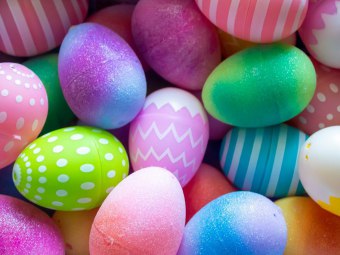 W tym tygodniu naszym tematem globalnym miała być:
  „ Kolorowa Wielkanoc ”.
Dzieci miały w ramach tej tematyki poznawać i utrwalać tradycje wielkanocne, oraz wzbogacać ogólne wiadomości o zwyczajach wielkanocnych  poprzez słuchanie opowiadań , oglądanie ilustracji, tworzenie prac plastycznych‘’Jajko wielkanocne’’, ’’Kartka Wielkanocna’’
Przesyłamy materiały na jeden dzień  , które są możliwe do realizacji w domu w zakresie tej tematyki.Praca z obrazkiem .Rozmowa rodzica z dzieckiem o zwyczajach i tradycjach wielkanocnych przedstawionych poniżej. 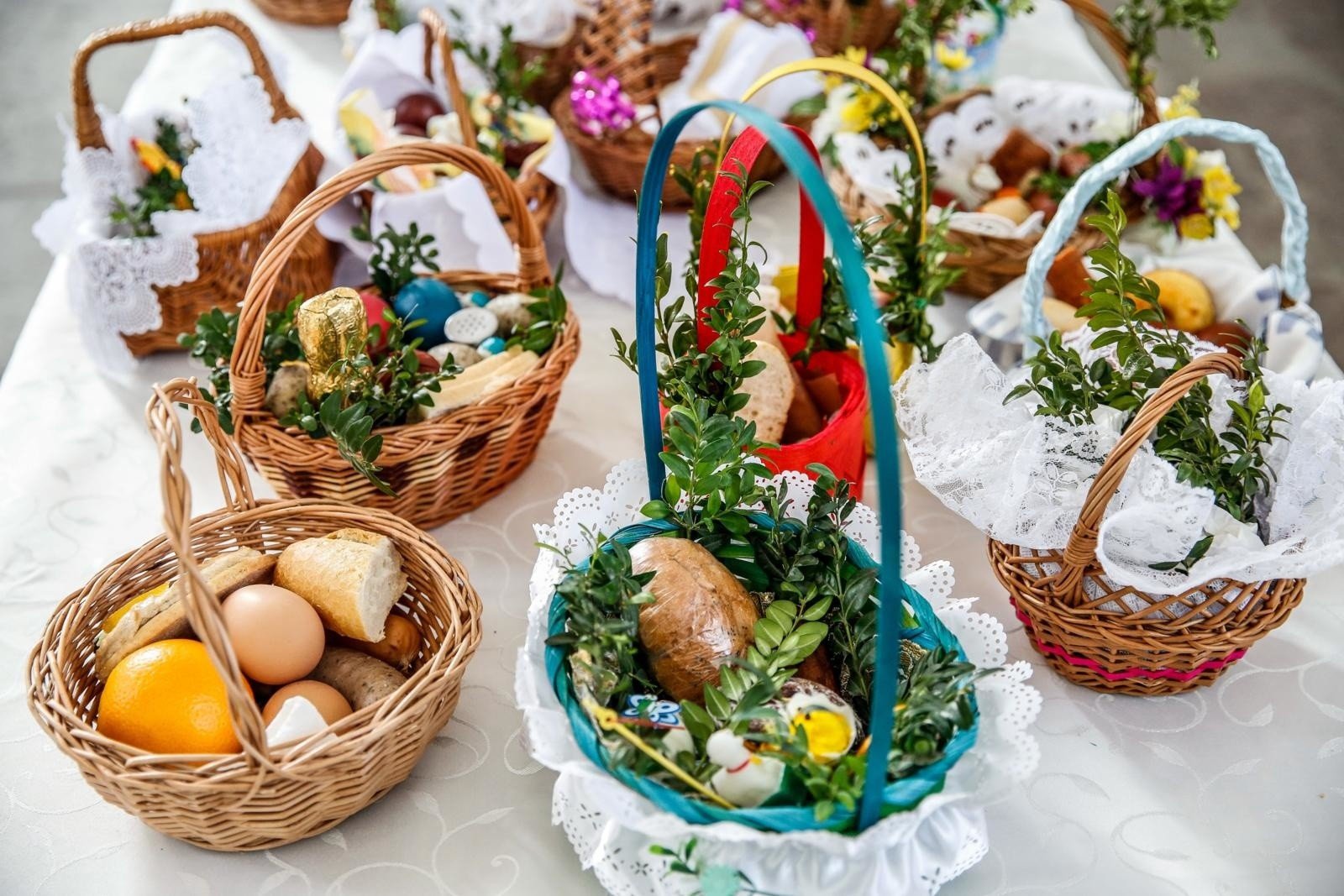 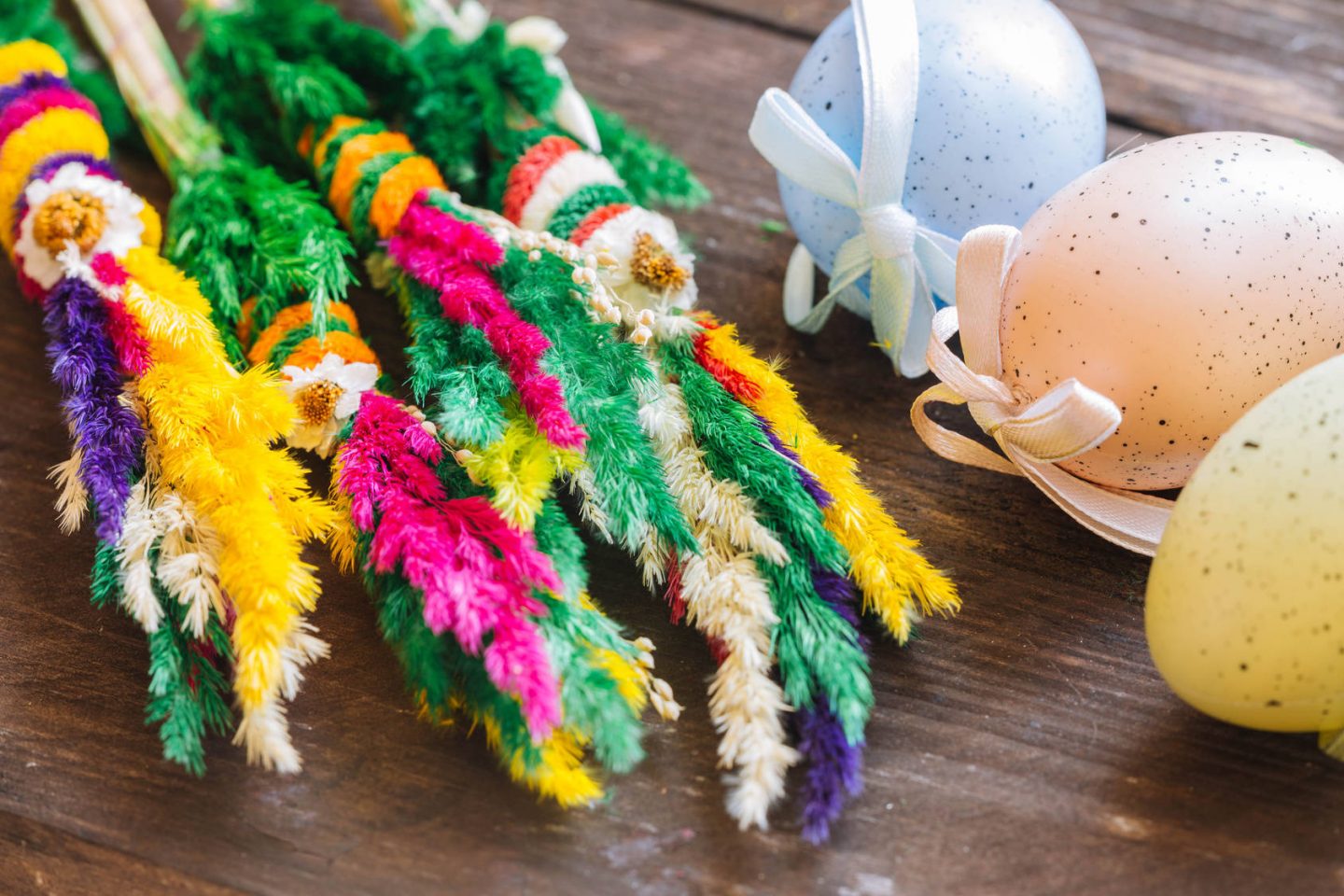 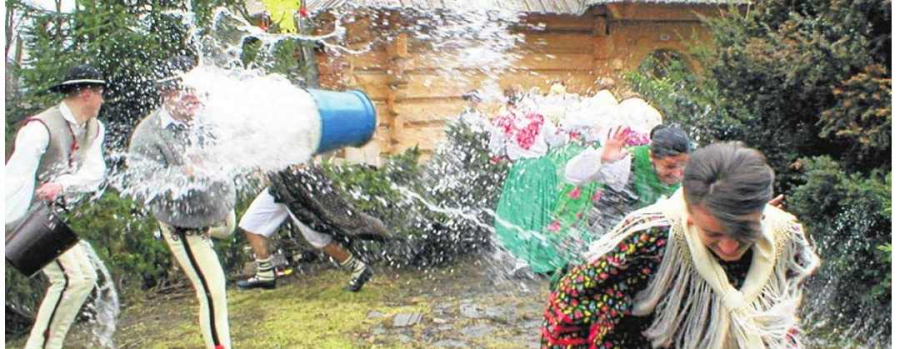 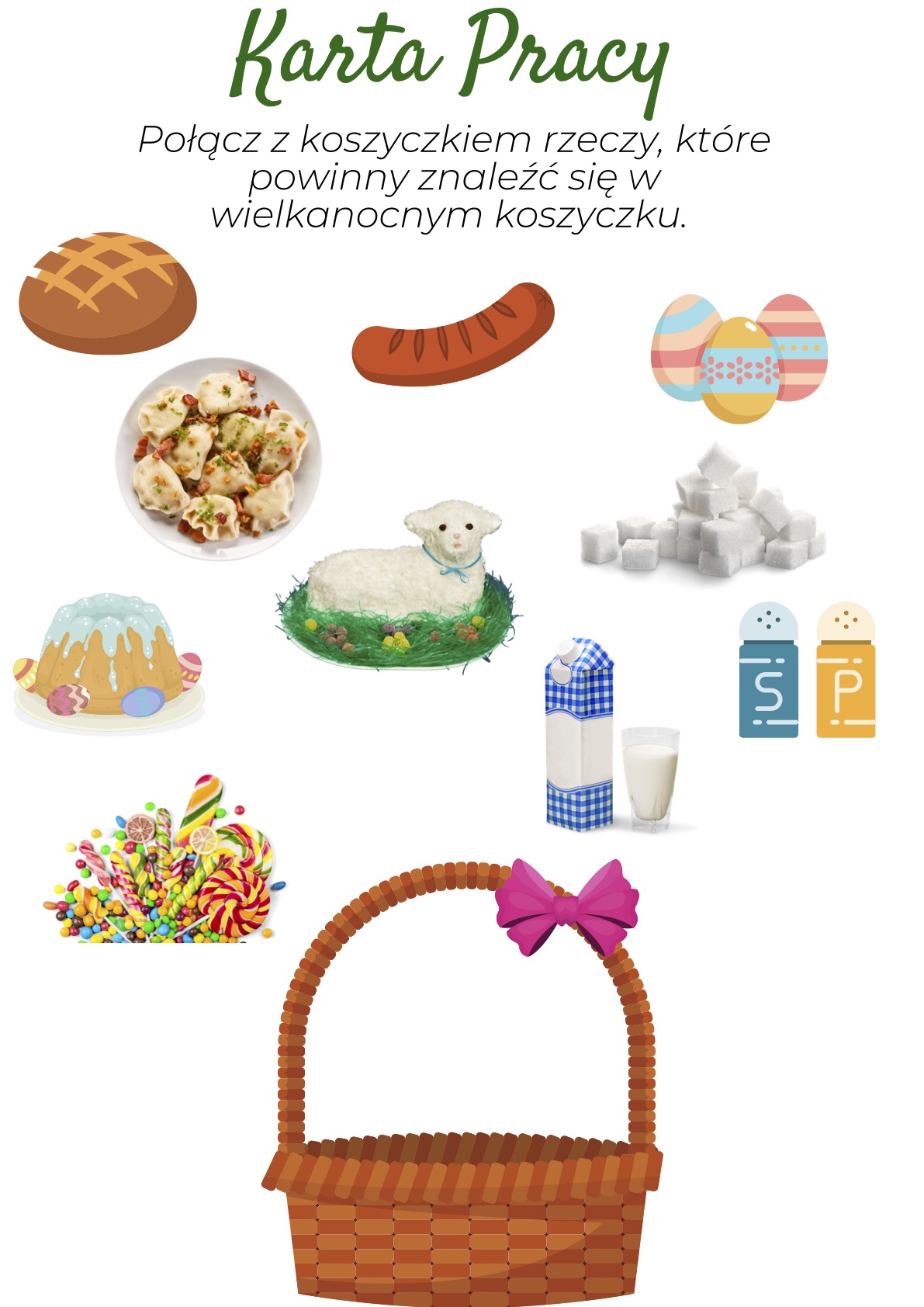 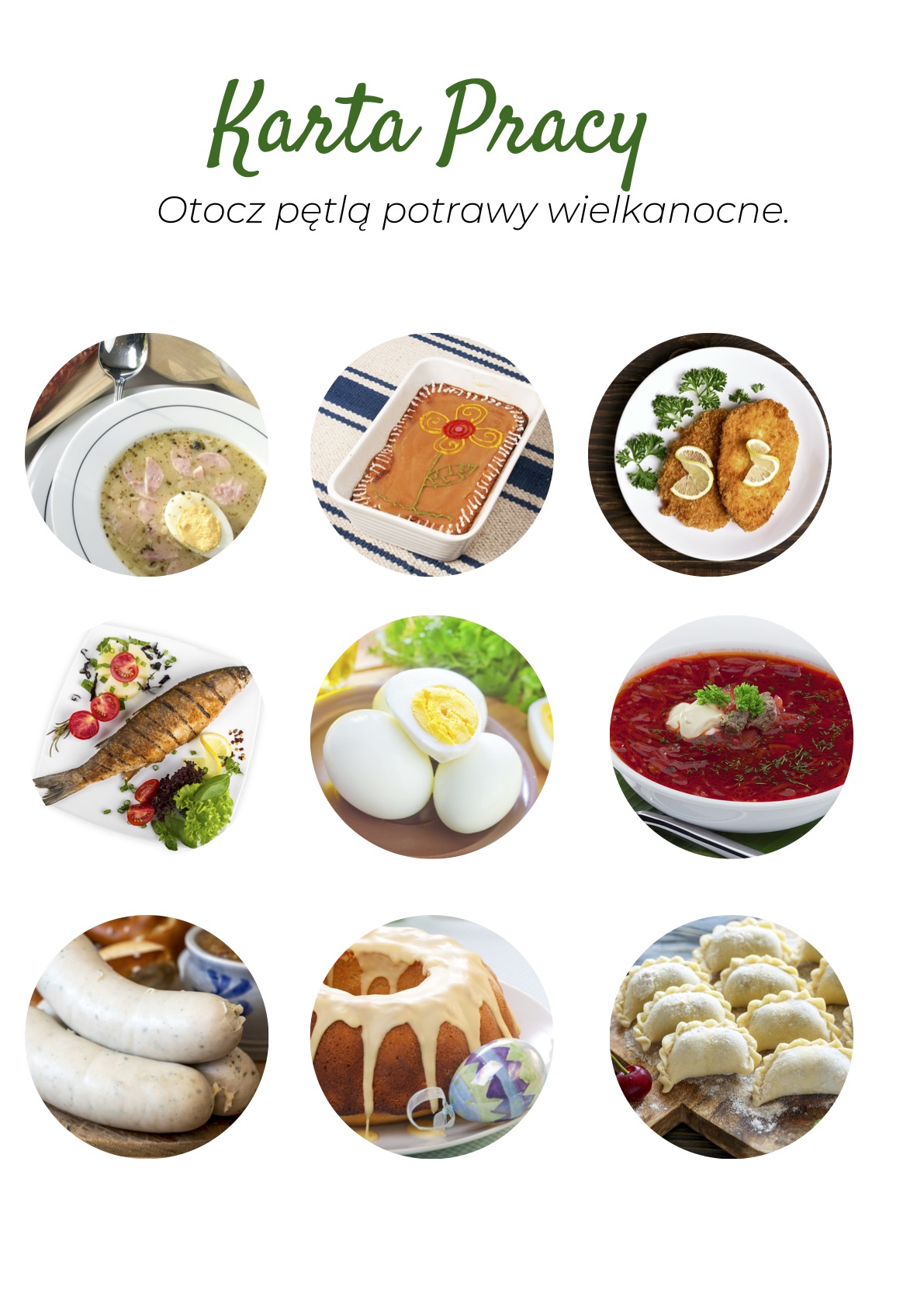 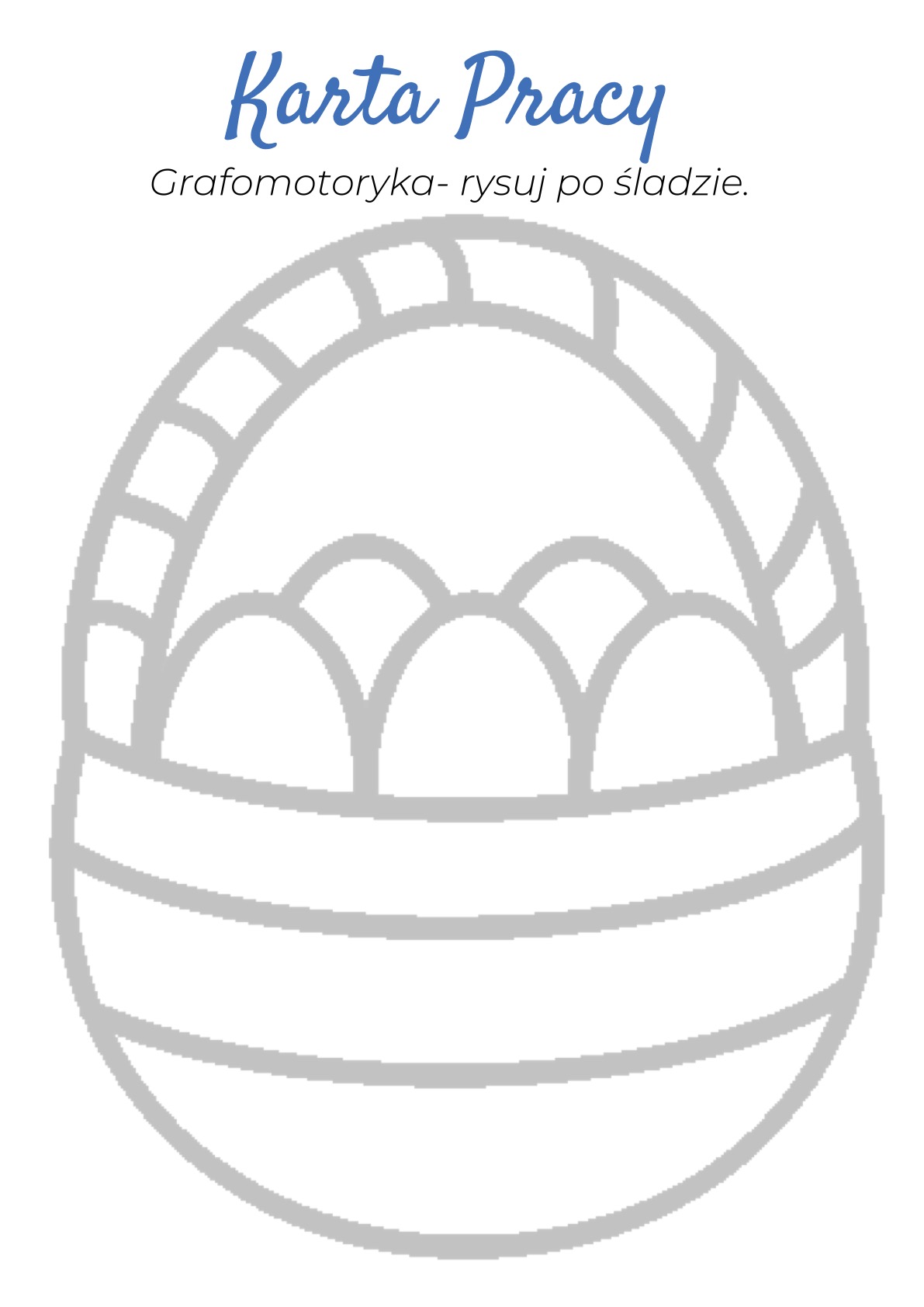 Słuchanie nazw symboli wielkanocnych dzielenie ich  na sylaby lub głoski :Baba ,mazurek, baranek,  zajączek, palma, jajo, koszyk. Zestaw ćwiczeń dla dużych grup mięśniowych .‘’Przedświąteczne porządki’’Dzieci naśladują odkurzanie, trzepnie dywanów, mycie okien, wycieranie kurzu na różnej wysokości. ‘’Chodzenie po schodach’’Dziecko naśladuje zbiegnie po schodach .Biegnie w miejscu z wysokim unoszeniem kolan. Potem chodzi po schodach -maszerując w miejscu z wysokim unoszeniem kolan i przechylaniem się na boki.Propozycja quizu wielkanocnego :https://czasdzieci.pl/quizy/quiz,6272c9-quiz_wielkanocny.html